  City of Walthourville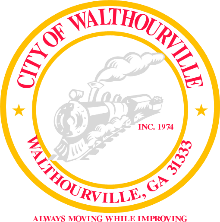 Mayor and Council Working Session                  January 17, 2024 @ 6:00 PM        Walthourville City HallThe Honorable Mayor Sarah B. Hayes, PresidingCall to Order:					          Mayor Sarah B. HayesCity Business Discussion			Mayor and CouncilmembersCity Council Assignments			         Mayor Sarah B. HayesAdjournment						        Councilmembers